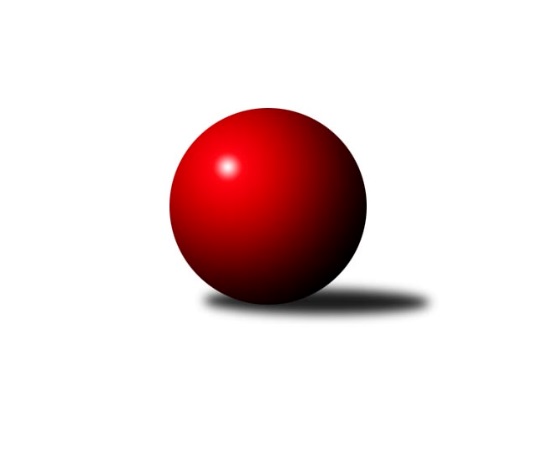 Č.15Ročník 2015/2016	18.5.2024 Meziokresní přebor - Nový Jičín, Přerov, Vsetín 2015/2016Statistika 15. kolaTabulka družstev:		družstvo	záp	výh	rem	proh	skore	sety	průměr	body	plné	dorážka	chyby	1.	TJ Nový Jičín ˝A˝	13	13	0	0	63.5 : 14.5 	(76.5 : 27.5)	1637	26	1148	489	28.7	2.	TJ Spartak Bílovec˝B˝	13	9	0	4	49.0 : 29.0 	(58.0 : 46.0)	1559	18	1106	453	31.5	3.	TJ Odry ˝B˝	13	8	1	4	47.0 : 31.0 	(59.0 : 45.0)	1596	17	1110	486	30.7	4.	Kelč˝B˝	14	6	0	8	35.0 : 49.0 	(47.0 : 65.0)	1512	12	1086	425	41.1	5.	TJ Nový Jičín˝C˝	14	4	1	9	34.5 : 49.5 	(48.5 : 63.5)	1500	9	1066	434	35.1	6.	TJ Frenštát p.R. ˝B˝	13	3	0	10	31.0 : 47.0 	(48.0 : 56.0)	1484	6	1068	416	48.5	7.	TJ Nový Jičín˝B˝	12	2	0	10	16.0 : 56.0 	(31.0 : 65.0)	1439	4	1020	419	40.4Tabulka doma:		družstvo	záp	výh	rem	proh	skore	sety	průměr	body	maximum	minimum	1.	TJ Nový Jičín ˝A˝	7	7	0	0	32.5 : 9.5 	(38.5 : 17.5)	1626	14	1709	1569	2.	TJ Spartak Bílovec˝B˝	7	5	0	2	29.0 : 13.0 	(37.0 : 19.0)	1598	10	1667	1558	3.	TJ Odry ˝B˝	7	4	0	3	24.0 : 18.0 	(33.0 : 23.0)	1568	8	1661	1501	4.	Kelč˝B˝	7	4	0	3	22.0 : 20.0 	(26.5 : 29.5)	1545	8	1615	1500	5.	TJ Frenštát p.R. ˝B˝	6	3	0	3	20.0 : 16.0 	(28.0 : 20.0)	1516	6	1576	1460	6.	TJ Nový Jičín˝C˝	6	2	1	3	18.0 : 18.0 	(26.0 : 22.0)	1573	5	1617	1516	7.	TJ Nový Jičín˝B˝	6	2	0	4	13.0 : 23.0 	(21.0 : 27.0)	1516	4	1551	1477Tabulka venku:		družstvo	záp	výh	rem	proh	skore	sety	průměr	body	maximum	minimum	1.	TJ Nový Jičín ˝A˝	6	6	0	0	31.0 : 5.0 	(38.0 : 10.0)	1632	12	1661	1586	2.	TJ Odry ˝B˝	6	4	1	1	23.0 : 13.0 	(26.0 : 22.0)	1602	9	1653	1555	3.	TJ Spartak Bílovec˝B˝	6	4	0	2	20.0 : 16.0 	(21.0 : 27.0)	1549	8	1619	1492	4.	Kelč˝B˝	7	2	0	5	13.0 : 29.0 	(20.5 : 35.5)	1503	4	1589	1432	5.	TJ Nový Jičín˝C˝	8	2	0	6	16.5 : 31.5 	(22.5 : 41.5)	1505	4	1638	1428	6.	TJ Nový Jičín˝B˝	6	0	0	6	3.0 : 33.0 	(10.0 : 38.0)	1433	0	1480	1369	7.	TJ Frenštát p.R. ˝B˝	7	0	0	7	11.0 : 31.0 	(20.0 : 36.0)	1475	0	1543	1361Tabulka podzimní části:		družstvo	záp	výh	rem	proh	skore	sety	průměr	body	doma	venku	1.	TJ Nový Jičín ˝A˝	12	12	0	0	59.5 : 12.5 	(71.5 : 24.5)	1638	24 	6 	0 	0 	6 	0 	0	2.	TJ Odry ˝B˝	12	8	1	3	45.0 : 27.0 	(55.0 : 41.0)	1595	17 	4 	0 	2 	4 	1 	1	3.	TJ Spartak Bílovec˝B˝	12	8	0	4	44.0 : 28.0 	(51.5 : 44.5)	1559	16 	4 	0 	2 	4 	0 	2	4.	Kelč˝B˝	12	5	0	7	29.0 : 43.0 	(41.5 : 54.5)	1517	10 	3 	0 	3 	2 	0 	4	5.	TJ Nový Jičín˝C˝	12	3	1	8	29.5 : 42.5 	(40.5 : 55.5)	1493	7 	2 	1 	3 	1 	0 	5	6.	TJ Frenštát p.R. ˝B˝	12	3	0	9	29.0 : 43.0 	(45.0 : 51.0)	1479	6 	3 	0 	3 	0 	0 	6	7.	TJ Nový Jičín˝B˝	12	2	0	10	16.0 : 56.0 	(31.0 : 65.0)	1439	4 	2 	0 	4 	0 	0 	6Tabulka jarní části:		družstvo	záp	výh	rem	proh	skore	sety	průměr	body	doma	venku	1.	TJ Spartak Bílovec˝B˝	1	1	0	0	5.0 : 1.0 	(6.5 : 1.5)	1610	2 	1 	0 	0 	0 	0 	0 	2.	TJ Nový Jičín ˝A˝	1	1	0	0	4.0 : 2.0 	(5.0 : 3.0)	1583	2 	1 	0 	0 	0 	0 	0 	3.	Kelč˝B˝	2	1	0	1	6.0 : 6.0 	(5.5 : 10.5)	1503	2 	1 	0 	0 	0 	0 	1 	4.	TJ Nový Jičín˝C˝	2	1	0	1	5.0 : 7.0 	(8.0 : 8.0)	1509	2 	0 	0 	0 	1 	0 	1 	5.	TJ Nový Jičín˝B˝	0	0	0	0	0.0 : 0.0 	(0.0 : 0.0)	0	0 	0 	0 	0 	0 	0 	0 	6.	TJ Odry ˝B˝	1	0	0	1	2.0 : 4.0 	(4.0 : 4.0)	1573	0 	0 	0 	1 	0 	0 	0 	7.	TJ Frenštát p.R. ˝B˝	1	0	0	1	2.0 : 4.0 	(3.0 : 5.0)	1543	0 	0 	0 	0 	0 	0 	1 Zisk bodů pro družstvo:		jméno hráče	družstvo	body	zápasy	v %	dílčí body	sety	v %	1.	Tomáš Binek 	TJ Frenštát p.R. ˝B˝ 	10	/	12	(83%)	17	/	24	(71%)	2.	Miroslav Makový 	TJ Frenštát p.R. ˝B˝ 	9	/	10	(90%)	16	/	20	(80%)	3.	Jan Pospěch 	TJ Nový Jičín ˝A˝ 	8.5	/	9	(94%)	15.5	/	18	(86%)	4.	Radek Škarka 	TJ Nový Jičín ˝A˝ 	8	/	8	(100%)	15	/	16	(94%)	5.	Jana Hrňová 	TJ Nový Jičín˝C˝ 	8	/	9	(89%)	13	/	18	(72%)	6.	Iva Volná 	TJ Nový Jičín˝C˝ 	7.5	/	14	(54%)	13.5	/	28	(48%)	7.	Emil Rubač 	TJ Spartak Bílovec˝B˝ 	7	/	7	(100%)	12	/	14	(86%)	8.	Jiří Madecký 	TJ Nový Jičín ˝A˝ 	7	/	10	(70%)	15	/	20	(75%)	9.	Věra Ovšáková 	TJ Odry ˝B˝ 	7	/	10	(70%)	13	/	20	(65%)	10.	Michal Kudela 	TJ Spartak Bílovec˝B˝ 	7	/	13	(54%)	13.5	/	26	(52%)	11.	Libor Jurečka 	TJ Nový Jičín ˝A˝ 	6	/	7	(86%)	11	/	14	(79%)	12.	Jan Mlčák 	Kelč˝B˝ 	6	/	9	(67%)	12	/	18	(67%)	13.	Daniel Malina 	TJ Odry ˝B˝ 	6	/	10	(60%)	13	/	20	(65%)	14.	Rostislav Klazar 	TJ Spartak Bílovec˝B˝ 	6	/	10	(60%)	9.5	/	20	(48%)	15.	Martin Jarábek 	Kelč˝B˝ 	6	/	13	(46%)	10.5	/	26	(40%)	16.	Lucie Kučáková 	TJ Odry ˝B˝ 	5	/	7	(71%)	9	/	14	(64%)	17.	Radek Chovanec 	TJ Nový Jičín ˝A˝ 	5	/	8	(63%)	10	/	16	(63%)	18.	Ota Beňo 	TJ Spartak Bílovec˝B˝ 	5	/	8	(63%)	9	/	16	(56%)	19.	Ondřej Gajdičiar 	TJ Odry ˝B˝ 	5	/	8	(63%)	7	/	16	(44%)	20.	Eva Telčerová 	TJ Nový Jičín˝C˝ 	5	/	12	(42%)	11	/	24	(46%)	21.	Ján Pelikán 	TJ Nový Jičín˝B˝ 	5	/	12	(42%)	11	/	24	(46%)	22.	Jaroslav Černý 	TJ Spartak Bílovec˝B˝ 	4	/	8	(50%)	8	/	16	(50%)	23.	Marie Pavelková 	Kelč˝B˝ 	4	/	13	(31%)	11.5	/	26	(44%)	24.	Martin D’Agnolo 	TJ Nový Jičín˝B˝ 	3	/	10	(30%)	7	/	20	(35%)	25.	Pavel Hedviček 	TJ Frenštát p.R. ˝B˝ 	3	/	13	(23%)	7	/	26	(27%)	26.	Rudolf Chuděj 	TJ Odry ˝B˝ 	2	/	2	(100%)	3	/	4	(75%)	27.	Miloš Šrot 	TJ Spartak Bílovec˝B˝ 	2	/	3	(67%)	4	/	6	(67%)	28.	Jiří Janošek 	Kelč˝B˝ 	2	/	3	(67%)	3	/	6	(50%)	29.	Tomáš Richtar 	Kelč˝B˝ 	2	/	3	(67%)	2	/	6	(33%)	30.	Jan Frydrych 	TJ Odry ˝B˝ 	2	/	4	(50%)	4	/	8	(50%)	31.	Pavel Madecký 	TJ Nový Jičín ˝A˝ 	2	/	6	(33%)	7	/	12	(58%)	32.	Daniel Ševčík st.	TJ Odry ˝B˝ 	2	/	6	(33%)	5	/	12	(42%)	33.	Lenka Žurková 	TJ Nový Jičín˝C˝ 	2	/	6	(33%)	4.5	/	12	(38%)	34.	Jaroslav Riedel 	TJ Nový Jičín˝B˝ 	2	/	7	(29%)	5	/	14	(36%)	35.	Petr Tichánek 	TJ Nový Jičín˝B˝ 	2	/	8	(25%)	5	/	16	(31%)	36.	Šárka Pavlištíková 	TJ Nový Jičín˝C˝ 	2	/	11	(18%)	4.5	/	22	(20%)	37.	Martin Vavroš 	TJ Frenštát p.R. ˝B˝ 	2	/	13	(15%)	7	/	26	(27%)	38.	Jiří Petr 	TJ Frenštát p.R. ˝B˝ 	1	/	1	(100%)	1	/	2	(50%)	39.	Šimon Sedlář 	Kelč˝B˝ 	1	/	1	(100%)	1	/	2	(50%)	40.	Jiří Brož 	TJ Odry ˝B˝ 	1	/	2	(50%)	2	/	4	(50%)	41.	Iveta Babincová 	TJ Odry ˝B˝ 	1	/	3	(33%)	3	/	6	(50%)	42.	Jan Schwarzer 	TJ Nový Jičín ˝A˝ 	1	/	3	(33%)	2	/	6	(33%)	43.	Josef Chvatík 	Kelč˝B˝ 	1	/	5	(20%)	4	/	10	(40%)	44.	Zdeněk Sedlář 	Kelč˝B˝ 	1	/	9	(11%)	3	/	18	(17%)	45.	Přemysl Horák 	TJ Spartak Bílovec˝B˝ 	0	/	1	(0%)	1	/	2	(50%)	46.	Jiří Plešek 	TJ Nový Jičín˝B˝ 	0	/	1	(0%)	0	/	2	(0%)	47.	Zdeněk Zouna 	TJ Frenštát p.R. ˝B˝ 	0	/	1	(0%)	0	/	2	(0%)	48.	Milan Grejcar 	TJ Frenštát p.R. ˝B˝ 	0	/	2	(0%)	0	/	4	(0%)	49.	Jana Hájková 	TJ Nový Jičín˝C˝ 	0	/	4	(0%)	2	/	8	(25%)	50.	Tomáš Polášek 	TJ Nový Jičín˝B˝ 	0	/	4	(0%)	2	/	8	(25%)	51.	Jiří Hradil 	TJ Nový Jičín˝B˝ 	0	/	5	(0%)	1	/	10	(10%)Průměry na kuželnách:		kuželna	průměr	plné	dorážka	chyby	výkon na hráče	1.	TJ Spartak Bílovec, 1-2	1566	1106	459	35.8	(391.5)	2.	TJ Nový Jičín, 1-4	1557	1097	459	33.8	(389.3)	3.	TJ Kelč, 1-2	1550	1089	460	38.2	(387.6)	4.	TJ Odry, 1-4	1539	1086	452	36.6	(384.8)	5.	Sokol Frenštát pod Radhoštěm, 1-2	1508	1082	425	43.8	(377.1)Nejlepší výkony na kuželnách:TJ Spartak Bílovec, 1-2TJ Spartak Bílovec˝B˝	1667	1. kolo	Emil Rubač 	TJ Spartak Bílovec˝B˝	446	15. koloTJ Nový Jičín ˝A˝	1654	4. kolo	Emil Rubač 	TJ Spartak Bílovec˝B˝	435	12. koloTJ Spartak Bílovec˝B˝	1610	15. kolo	Jiří Madecký 	TJ Nový Jičín ˝A˝	430	4. koloTJ Spartak Bílovec˝B˝	1602	4. kolo	Rostislav Klazar 	TJ Spartak Bílovec˝B˝	429	1. koloTJ Odry ˝B˝	1599	12. kolo	Ondřej Gajdičiar 	TJ Odry ˝B˝	427	12. koloTJ Spartak Bílovec˝B˝	1594	12. kolo	Rostislav Klazar 	TJ Spartak Bílovec˝B˝	424	4. koloTJ Spartak Bílovec˝B˝	1586	6. kolo	Jan Pospěch 	TJ Nový Jičín ˝A˝	424	4. koloTJ Spartak Bílovec˝B˝	1572	9. kolo	Jaroslav Černý 	TJ Spartak Bílovec˝B˝	421	1. koloTJ Spartak Bílovec˝B˝	1558	14. kolo	Emil Rubač 	TJ Spartak Bílovec˝B˝	421	6. koloKelč˝B˝	1535	1. kolo	Miroslav Makový 	TJ Frenštát p.R. ˝B˝	419	14. koloTJ Nový Jičín, 1-4TJ Nový Jičín ˝A˝	1709	6. kolo	Jan Pospěch 	TJ Nový Jičín ˝A˝	459	1. koloTJ Nový Jičín ˝A˝	1665	1. kolo	Jan Pospěch 	TJ Nový Jičín ˝A˝	456	6. koloTJ Nový Jičín ˝A˝	1642	11. kolo	Jiří Madecký 	TJ Nový Jičín ˝A˝	454	6. koloTJ Nový Jičín˝C˝	1638	12. kolo	Jana Hrňová 	TJ Nový Jičín˝C˝	449	8. koloTJ Nový Jičín˝C˝	1617	8. kolo	Iva Volná 	TJ Nový Jičín˝C˝	448	12. koloTJ Nový Jičín ˝A˝	1609	9. kolo	Rostislav Klazar 	TJ Spartak Bílovec˝B˝	446	2. koloTJ Spartak Bílovec˝B˝	1607	13. kolo	Tomáš Binek 	TJ Frenštát p.R. ˝B˝	446	3. koloTJ Nový Jičín˝C˝	1606	13. kolo	Radek Škarka 	TJ Nový Jičín ˝A˝	444	1. koloTJ Nový Jičín ˝A˝	1604	14. kolo	Jan Pospěch 	TJ Nový Jičín ˝A˝	439	11. koloTJ Odry ˝B˝	1598	8. kolo	Marie Pavelková 	Kelč˝B˝	437	11. koloTJ Kelč, 1-2TJ Odry ˝B˝	1653	10. kolo	Daniel Malina 	TJ Odry ˝B˝	462	10. koloTJ Nový Jičín ˝A˝	1646	2. kolo	Jan Pospěch 	TJ Nový Jičín ˝A˝	450	2. koloTJ Spartak Bílovec˝B˝	1619	8. kolo	Jan Mlčák 	Kelč˝B˝	440	2. koloKelč˝B˝	1615	10. kolo	Jan Mlčák 	Kelč˝B˝	428	12. koloKelč˝B˝	1563	12. kolo	Jan Mlčák 	Kelč˝B˝	424	10. koloKelč˝B˝	1550	4. kolo	Tomáš Binek 	TJ Frenštát p.R. ˝B˝	423	12. koloKelč˝B˝	1547	8. kolo	Radek Škarka 	TJ Nový Jičín ˝A˝	419	2. koloKelč˝B˝	1525	2. kolo	Jaroslav Černý 	TJ Spartak Bílovec˝B˝	416	8. koloTJ Nový Jičín˝C˝	1505	4. kolo	Marie Pavelková 	Kelč˝B˝	416	10. koloKelč˝B˝	1500	7. kolo	Jan Mlčák 	Kelč˝B˝	414	8. koloTJ Odry, 1-4TJ Nový Jičín ˝A˝	1661	13. kolo	Jan Pospěch 	TJ Nový Jičín ˝A˝	457	13. koloTJ Odry ˝B˝	1661	11. kolo	Daniel Malina 	TJ Odry ˝B˝	446	9. koloTJ Odry ˝B˝	1617	9. kolo	Jana Hrňová 	TJ Nový Jičín˝C˝	431	15. koloTJ Nový Jičín˝C˝	1590	15. kolo	Lucie Kučáková 	TJ Odry ˝B˝	430	11. koloTJ Odry ˝B˝	1582	5. kolo	Miroslav Makový 	TJ Frenštát p.R. ˝B˝	429	9. koloTJ Odry ˝B˝	1573	15. kolo	Ondřej Gajdičiar 	TJ Odry ˝B˝	426	11. koloKelč˝B˝	1533	3. kolo	Daniel Malina 	TJ Odry ˝B˝	423	5. koloTJ Odry ˝B˝	1524	13. kolo	Jan Frydrych 	TJ Odry ˝B˝	412	15. koloTJ Odry ˝B˝	1521	1. kolo	Daniel Malina 	TJ Odry ˝B˝	411	13. koloTJ Odry ˝B˝	1501	3. kolo	Tomáš Richtar 	Kelč˝B˝	411	3. koloSokol Frenštát pod Radhoštěm, 1-2TJ Nový Jičín ˝A˝	1606	8. kolo	Miroslav Makový 	TJ Frenštát p.R. ˝B˝	429	10. koloTJ Odry ˝B˝	1578	2. kolo	Radek Škarka 	TJ Nový Jičín ˝A˝	427	8. koloTJ Frenštát p.R. ˝B˝	1576	13. kolo	Martin Vavroš 	TJ Frenštát p.R. ˝B˝	422	2. koloTJ Frenštát p.R. ˝B˝	1557	5. kolo	Věra Ovšáková 	TJ Odry ˝B˝	422	2. koloTJ Frenštát p.R. ˝B˝	1556	10. kolo	Miroslav Makový 	TJ Frenštát p.R. ˝B˝	407	13. koloTJ Spartak Bílovec˝B˝	1518	7. kolo	Tomáš Binek 	TJ Frenštát p.R. ˝B˝	406	2. koloTJ Nový Jičín˝C˝	1484	10. kolo	Tomáš Binek 	TJ Frenštát p.R. ˝B˝	406	13. koloTJ Frenštát p.R. ˝B˝	1475	2. kolo	Tomáš Binek 	TJ Frenštát p.R. ˝B˝	405	5. koloTJ Frenštát p.R. ˝B˝	1474	7. kolo	Jan Pospěch 	TJ Nový Jičín ˝A˝	403	8. koloTJ Frenštát p.R. ˝B˝	1460	8. kolo	Iveta Babincová 	TJ Odry ˝B˝	402	2. koloČetnost výsledků:	6.0 : 0.0	6x	5.0 : 1.0	11x	4.5 : 1.5	1x	4.0 : 2.0	8x	3.0 : 3.0	1x	2.0 : 4.0	7x	1.0 : 5.0	9x	0.0 : 6.0	2x